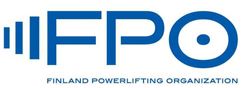 FINLAND POWERLIFTING ORGANISATIONSyyskokousAika: 12.12.2015 13.00Paikka: Bullfarm Gym, Mäntyhaantie 1, TampereAvataan kokousPuheenjohtaja Toni Haaparanta avasi kokouksen klo.13.00Valitaan kokoukseen puheenjohtaja, sihteeri, pöytäkirjan tarkastajat sekä 2 ääntenlaskijaaPuheenjohtaja Toni HaaparantaSihteeri Kalle RäsänenPöytäkirjan tarkastajat/äänenlaskijat Harri Peltomaa, Jenni PeltomaaTodetaan kokouksen laillisuus ja päätösvaltaisuusKokous todetaan lailliseksi ja päätösvaltaiseksi. Hyväksytään kokouksen esityslistaHyväksyttiin puheenjohtajan tekemä esityslistaTodetaan läsnäolijat, sekä äänivaltaiset jäsenetMukana 24 jäsentä, joista 6 hallituksen jäsentäHallituksen kokoonpanoHallituksessa jatkaa keskeneräistä kauttaan jäsenet ja sihteeri:Matti LehtoOlli RuoholaJohannes ImpiöErovuorossa:Puheenjohtaja Toni HaaparantaJäsenet Kalle Räsänen, Marko Pölkki ja Harri PeltomaaJenni Peltomaa ehdottaa Kalle Räsästä uudeksi puheenjohtajaksi ja Toni Haaparanta on halukas jatkamaan tehtäviään.Äänestys: Kalle Räsänen 12 – Toni Haaparanta 10, Kalle Räsänen valitaan uudeksi puheenjohtajaksi kaudelle 2016–2017.Harri Peltomaa ja Toni Haaparanta, sekä uutena Iiro Jokipalo äänestetään yksimielisesti hallitukseen kaudeksi 2016-2017Rahaston hoitajan valintaRisto Väänänen eroaa nykyisestä tehtävästäänUudeksi rahastonhoitajaksi valitaan Maria Rumpunen yksimielisestiKV.liittojen vastuuhenkilötGPC – Johannes ImpiöGPA – Harri PeltomaaIPA – Kalle RäsänenWABDL – Virpi ja Juha PukkilaToimintakertomus 2015Liite.1Toimintasuunnitelma 2016Liite.2Talousarvio 2016Puheenjohtajan arvio vuoden 2016 taloudesta on ylijäämäinenTilinpäätöksetSihteeri Johannes Impiö ja rahastonhoitaja Risto Väänänen olivat poissa, joten tilinpäätökset käydään läpi myöhemminRovaniemen GPC EM 2016Liite.3Nostosäännöt ja punnitusPuhetta aiheuttaneista RAW luokan varusteista määrättiin seuraavaa:Tukevan varusteen käyttö on nostajan vastuullaTuomari tarkastaa tarvittaessa varusteen, kuten nostotrikooKisatilanteessa ja ennen/jälkeen kisan tuomari(t) voivat tarkastaa ja hylätä suorituksen. Kisaa ei voi tällöin jatkaa samalla varusteella. Jokainen tilanne käsitellään omana tapauksena.Punnituksessa tulee kisajärjestäjän huolehtia, että tuomarin lisäksi on erikseen valittu erillinen valvojaPunnituksen pitäneen tuomarin ja valvojan allekirjoitukset, tulee olla nostajakorteissaMuut asiatTulospalvelu vuoden 2015 kisoissa on aiheuttanut ongelmaa tulosten ja ennätysten kanssa. Liiton tavoite on tukea tulospalvelussa erityisesti SM – kisojen osalta. Tarkoituksena on myös järjestää koulutusta tulospalveluohjelmien käytöstä.Jani Ihalainen ehdotti Toni Haaparannalle 2000e suuruista palkitsemista antaumuksellisesta ja tärkeästä työstä FPOta kohtaan ja sen puolesta puheenjohtajana ja hallituksen jäsenenä. Ehdotus hyväksyttiin yksimielisesti.Arctic Power Team Finland ry haki kisajärjestelyitä varten 1500e tukea tuleviin EM kisoihin. Ehdotus hyväksyttiin yksimielisesti.Seuraava kokousSeuraava kokous järjestetään SM kisojen yhteydessä keväällä, tästä tiedotetaan myöhemminKokouksen päätösToni Haaparanta päätti kokouksen